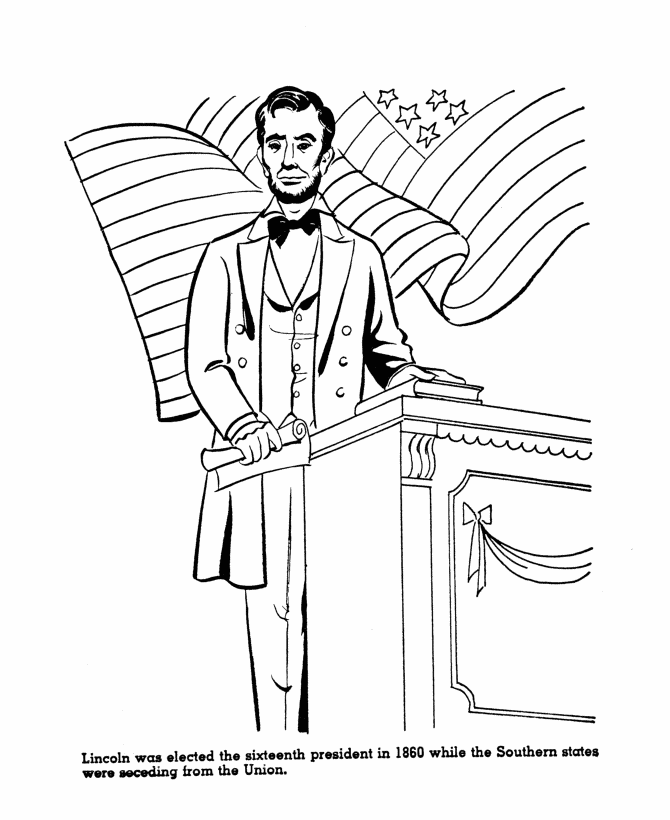 Childs First Name: _______________________________________________	Age: _______*Parents: Please put YOUR first and last name on the BACK of this coloring sheet. Also include a way to contact you (email or phone) in the case that your child is selected as the winner. Age Group: 11 – 14 year olds 		 		Photo Credit: bestcoloringpagesforkids.comReturn to the museum by May 3rd 18 S Janesville Street – PO Box 245 – Milton WI 53563